PENGABDIAN KEPADA MASYARAKAT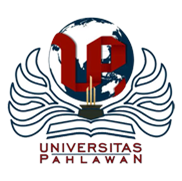 SEMINAR EKSPLORASI ETNOMATEMATIKA PADA TEKNOLOGI TRADISIONAL DI KABUPATEN KAMPARTIM PENGUSUL KETUA		: Zulfah, M.Pd.	NIDN			: 1019079201ANGGOTA		: Sri Ulfa Insani, M.Pd.NIDN			: 1011089202ANGGOTA		: Nopri HerlindaNIM			: 1984202017ANGGOTA		: Ika JulianaNIM			: 1984202011ANGGOTA		: Suci FebrianiNIM			: 1984202034PROGRAM STUDI PENDIDIKAN MATEMATIKAFAKULTAS KEGURUAN DAN ILMU PENDIDIKANUNIVERSITAS PAHLAWAN TUANKU TAMBUSAI2022HALAMAN PENGESAHAN PENELITIANIDENTITAS DAN URAIAN UMUMJudul Pengabdian	:SEMINAR EKSPLORASI ETNOMATEMATIKA PADA TEKNOLOGI TRADISIONAL DI KABUPATEN KAMPARTim Peneliti	:Objek (khalayak sasaran) Pengabdian kepada Masyarakat: Calon Guru di Kabupaten KamparMasa Pelaksanaan Mulai      : bulan Juli tahun 2022Berakhir :  bulan Juli tahun 2022Lokasi Pengabdian Kepada Masyarakat (lab/lapangan)  : Universitas Pahlawan Tuanku Tambusai, Kec. Bangkinang Kota, Kota Bangkinang, Kabupaten KamparMitra yang terlibat (uraikan apa kontribusinya):Mampu memahami dan melaksanakan penelitian etnomatematika Jurnal ilmiah yang menjadi sasaran (tuliskan nama terbitan berkala ilmiah internasional bereputasi, nasional terakreditasi, atau nasional tidak terakreditasi dan tahun rencana publikasi) DAFTAR ISIHALAMAN PENGESAHAN 	i	 IDENTITAS DAN URAIAN UMUM 	iiiDAFTAR ISI 	iv	 BAB I PENDAHULUAN 	1 1.1 Analisis Situasi 	1	1.2 Permasalahan Mitra  	3BAB II SOLUSI DAN TARGET LUARAN 	4	 2.1 Solusi yang ditawarkan 	4 2.2 Luaran	4 BAB III METODE PELAKSANAAN	6 3.1 Mekanisme Pelaksanaan Kegiatan	 6BAB IV KELAYAKAN PERGURUAN TINGGI 	8 4.1 Kinerja LPPM Universitas Pahlawan Tuanku Tambusai	 84.2 Kelayakan Tim Pengusul 	 9BAB V BIAYA DAN JADWAL KEGIATAN	10 5.1 Anggaran Biaya	10 5.2 Jadwal Kegiatan	11 BAB VI HASIL	12 6.1 Hasil Kegiatan	 126.2 Materi pada Sosialisasi	126.3 Persiapan pelatihan etnomatematika calon guru	 12LAMPIRAN	14BAB I PENDAHULUANAnalisis SituasiIndonesia merupakan negara yang memiliki beragam suku bangsa. Menurut Badan Pusat Statistik tahun 2010, dari 34 Provinsi di Indonesia terdapat lebih dari 300 kelompok etnik atau suku bangsa, lebih tepatnya terdapat 1.340 suku bangsa yang beredar di tanah air ini (Statistik, 2010).Riau adalah salah satu Provinsi yang ada di Indonesia. Berdasarkan sensus pada tahun 2010 yang dilakukan oleh BPS menunjukkan bahwa suku bangsa yang beredar di Provinsi Riau adalah suku Melayu dengan komposisi 33,20% dari jumlah keseluruhan penduduk Riau (Riau, 2010). Di Provinsi Riau sendiri terdiri dari 12 Kabupaten Kota diantaranya adalah Kabupaten Kampar. Kabupaten Kampar mayoritas penduduknya adalah orang melayu atau biasa disebut orang Ocu. Masyarakat yang ada di Kabupaten Kampar ini memiliki banyak kebudayaan diantaranya adalah bahasa, tarian, silat, musik, tradisi, bangunan sejarah, permainan tradisional, makanan tradisional, motif pakaian adat, dan sebagainya yang dapat dijadikan pemahaman baru dalam dunia pendidikan matematika. Pendidikan matematika dapat dikaitkan dengan kebudayaan. Matematika dan kebudayaan tumbuh dan berkembang secara bersamaan. Namun masyarakat masih tetap menggap budaya dan matematika itu adalah dua hal yang berbeda. Masyarakat menganggap budaya tetap budaya, pelajaran matematika di sekolah tidak ada kaitannya dengan kebudayaan. Artinya masyarakat tidak menyadari bahwa mereka mempelajari matematika dan kebudayaan secara bersamaan. Bishop  (1994) menegaskan,  matematika  merupakan  suatu  bentuk  budaya dan sesungguhnya  telah  terintegrasi  pada  seluruh  aspek  kehidupan  masyarakat  dimanapun berada (Zaenuri & Dwidayati, 2018). Ruseffendi (1980) menyebutkan bahwa matematika lebih menekankan kegiatan dalam dunia rasio (penalaran), bukan menekankan dari hasil eksperimen atau hasil observasi matematika terbentuk karena pikiran-pikiran manusia, yang berhubungan dengan idea, proses, dan penalaran (Rahmah, 2018). Pada hakekatnya matematika merupakan  teknologi simbolis  yang  tumbuh pada keterampilan   atau   aktivitas   lingkungan   yang   bersifat   budaya.   Dengan   demikian matematika  seseorang  dipengaruhi  oleh  latar  budayanya,  karena  yang  mereka  lakukan berdasarkan  apa  yang  mereka  lihat  dan  rasakan.Richardo (2016) melakukan penelitian mengenai peran etnomatematika dalam penerapan pembelajaran matematika pada kurikulum 2013. Hasil penelitian menunjukkan bahwa hadirnya etnomatematika dalam pembelajaran matematika memberikan nuansa baru bahwa belajar matematika tidak hanya terkungkung di dalam kelas tetapi dunia luar dengan mengunjungi atau berinteraksi dengan kebudayaan setempat dapat digunakan sebagai media pembelajaran matematika (Fajriyah, 2018). Penelitian lain juga pernah dilakukan oleh Lusia Tri Avelia dengan judul Eksplorasi Etnomatematika pada Tarian Soreng di Dusun Ngaegotontro, Desa Sumbar, Kecamatan Dukun, Kabupaten Magelang, Jawa Tengah. Namun pada penelitian ini saya akan membahas mengenai Eksplorasi Etnomatematika Seni Tari Persembahan Kampar (PERSIMO) dan Seni Tari Pasombah Khas Kampar sebab penelitian ini belum pernah dilakukan sebelumnya.Menurut Barton (1996), ethnomathematics mencakup ide-ide matematika, pemikiran dan praktik yang dikembangkan oleh semua budaya (Wahyuni & Pertiwi, 2017). D'Ambrosio (1985) menyatakan bahwa tujuan dari adanya etnomatematika adalah untuk mengakui bahwa ada cara-cara berbeda dalam melakukan matematika dengan mempertimbangkan pengetahuan matematika akademik yang dikembangkan oleh berbagai sektor masyarakat serta dengan mempertimbangkan modus yang berbeda di mana budaya yang berbeda merundingkan praktek matematika mereka (cara mengelompokkan, berhitung, mengukur, merancang bangunan atau alat, bermain dan lainnya) (Nuh & Dardiri, 2016). Lebih luas lagi, jika ditinjau dari sudut pandang riset, maka etnomatematika didefinisikan sebagai antropologi budaya (cultural anthrophology of mathematics) dari matematika dan pendidikan matematika.Oleh karena itu, penting juga bagi calon guru matematika untuk memiliki kemampuan eksplorasi etnomatematika pada teknologi tradisional. Namun, berdasarkan studi pendahuluan di Prodi Pendidikan Matematika Universitas Pahlawan Tuanku Tambusai, calon guru matematika tersebut belum terlalu familiar dengan eksplorasi etnomatematika pada teknologi tradisional.Berdasarkan permasalahan di atas, diperlukan penyuluhan tentang pentingnya eksplorasi etnomatematika pada teknologi tradisional.Permasalahan MitraAdapun permasalahan yang dihadapi oleh calon guru matematika di Bangkinang saat ini antara lain :Belum familiar dengan eksplorasi etnomatematika pada teknologi tradisional.Tidak mengetahui apa pentingnya eksplorasi etnomatematika pada teknologi tradisionalBelum mampu mengembangkan eksplorasi etnomatematika pada teknologi tradisional.BAB IISOLUSI DAN TARGET LUARANSolusi yang DitawarkanBerdasarkan analisis situasi dan permasalahan yang dihadapi mitra, dosen sebagai pelaksana Pengabdian Kepada Masyarakat masyarakat (PKM) dan tenaga profesional dari perguruan tinggi serta akan memberikan suatu solusi untuk mengatasi kesulitan yang dialami calon guru dalam menemukan solusi dari permasalahan, serta ketidaktahuan atau ketidakpahaman calon guru terhadap kemampuan eksplorasi etnomatematika pada teknologi tradisional. Solusi yang ditawarkan dalam training ini yaitu memberi kesempatan bagi calon guru di kota Bangkinang adalah pelatihan mengenai eksplorasi etnomatematika pada teknologi tradisional untuk calon guru di Kabupaten Kampar.Luaran Luaran yang diharapkan melalui kegiatan ini adalah sebagai berikut:Luaran WajibPublikasi ilmiah pada prosiding terindeks scopusMenerbitkan publikasi pada media online perguruan tinggiMemberikan pelatihan pelaksanaan penelitian melalui pelatihan e-learning guna meningkatkan daya saing baik dari segi kualitas maupun kuantitasMemperbaiki tata nilai masyarakat pada dunia pendidikan melalui kualitas calon guru atau profesionalisme calon guru.Tabel 2.1. Rencana Target Capaian LuaranBAB IIIMETODE PELAKSANAANMekanisme Pelaksanaan KegiatanMekanisme pelaksanaan kegiatan secara umum berupa perencanaan/ persiapan, pelaksanaan, observasi dan evaluasi, serta refleksi.PerencanaanKegiatan perencanaan yaitu sebagai berikut:Melakukan koordinasi dengan Kaprodi Pendidikan Matematika Universitas Pahlwan Tuanku Tambusai.Melakukan penyusunan materi pelatihan pemanfaatan bagi Calon Guru di Kota Bangkinang.Penyusunan Usulan Proposal ke LPPM Universitas Pahlawan Tuanku TambusaiTahap selanjutnya menentukan jadwal “Seminar Eksplorasi Etnomatematika pada Teknologi Tradisional di Kabupaten Kampar”PelaksanaanMembentuk kelompok calon guru matematika.Pelaksanaan pelatihan kemampuan etnomatematika.Mahasiswa/i membantu guru yang kesulitan dalam praktik.Dosen beserta Mahasiswa/i memberikan pelatihan sesuai jadwal yang telah disesuaikan.Observasi dan EvaluasiKegiatan observasi dilakukan Untuk mengukur keberhasilan dari kegiatan ini. Tahapan evaluasi ini meliputi evaluasi proses, akhir, dan evaluasi tindak lanjut. Kegiatan observasi dilakukan secara langsung oleh tim pelaksana untuk mengtahui kekurangan dan kendala dalam pelaksanaan kegiatan pengabdian.Tahap selanjutnya adalah tahap evaluasi, yaitu memberikan masukan, saran, kritik, atau komentar terhadap hasil yang sudah peserta peroleh melalui kegiatan pelatihan ini.RefleksiRefleksi dilakukan bersama antara tim dan peserta (guru mitra). Hal ini dilakukan untuk mengetahui bagaimana proses pelaksanaan kegiatan. BAB IVKELAYAKAN PERGURUAN TINGGIKinerja LPPM Universitas Pahlawan Tuanku Tambusai LPPM Univeritas Pahlawan Tuanku Tambusai Riau pada awalnya merupakan LPPM Stikes dan STKIP Pahawan Tuanku Tambusai Riau. Pada tahun 2017 LPPM Stikes dan STKIP berubah menjadi LPPM Universitas pahlawan Tuanku Tambusai Riau. Kegiatan  pengabdian  kepada  masyarakat  di  Universitas Pahlawan  Tuanku  Tambusai telah dilakukan sejak Tahun 2010. Pada Tahun 2013 arah pengabdian kepada masyarakat lebih diarahkan kepada pemberdayaan masyarakat yang ada di lingkungan STIKes dan STKIP dengan memanfaatkan, serta menggali potensi yang ada di setiap daerah sesuai dengan keahlian peneliti.Lembaga penelitian dan pengabdian masyarakat Universitas Pahlawan Tuanku Tambusai Riau sebagai  lembaga  tingkat  universitas  bertugas  melaksanakan  kegiatan  edukatif dibidang pengabdian masyarakat. Sejak awal berdirinya, lembaga ini telah melaksanakan berbagai kegiatan pengabdian kepada masyarakat baik yang dilakukan oleh dosen ataupun oleh mahasiswa. Pola program kegiatan masyarakat terdiri atas pelayanan masyarakat, pendidikan dan pelatihan untuk masyarakat, serta forum kajian atau lokakarya.Lembaga Penelitian dan Pengabdian Masyarakat Universitas Pahlawan Tuanku Tambusai Riau, telah menghasilkan beberapa karya baik dalam penelitian maupun pengabdian masyarakat. Selama ini kegiatan Pengabdian Masyarakat di Universitas Pahlawan Tuanku Tambusai dilakukan dengan dana mandiri dosen serta dana dari Yayasan Pahlawan  Tuanku  Tambusai  Riau.  Selama  1  tahun  terakhir,  LPPM  Universitas Pahlawan Tuanku Tambusai telah berhasil melaksanakan berbagai kegiatan pengabdian masyarakat dengan memberdayakan potensi dosen dan stakeholder. Berdasarkan data tahun 2014, terdapat 39 kegiatan pengabdian kepada masyarakat yang telah berhasil dilaksanakan dengan pendanaan dari DIPA Yayasan dengan besaran dana Rp. 1.500.000,- sampai dengan Rp. 10.000.000,-.Hal ini menunjukkan kinerja yang cukup membanggakan.Kelayakan Tim PengusulZulfah, M.Pd. sebagai ketua tim pengusul merupakan dosen program studi pendidikan Matematika. Ketua tim memiliki pengalaman penelitian, serta pengabdian kepada masyarakat. Ketua berkoordinasi dengan anggota dalam melaksanakan kegiatan pengabdian kepada masyarakat ini. Astuti, M.Pd. sebagai anggota tim pengusul. Anggota tim 1 pengusul merupakan dosen program studi pendidikan Bahasa Inggris. Anggota tim 1 memiliki pengalaman penelitian, serta pengabdian masyarakat. Anggota Tim 1 berkoordinasi dengan ketua tim dan mitra kegiatan, mendampingi ketua pelaksana dalam melaksanakan kegiatan dan memberikan pelatihan. Anggota tim 1 akan terlibat penuh dalam program kemitraan masyarakat ini. Lussy Midani Rizki, M.Pd., M.ICS sebagai anggota tim pengusul. Anggota tim 1 pengusul merupakan dosen program studi pendidikan Bahasa Inggris. Anggota tim 1 memiliki pengalaman penelitian, serta pengabdian masyarakat. Anggota Tim 1 berkoordinasi dengan ketua tim dan mitra kegiatan, mendampingi ketua pelaksana dalam melaksanakan kegiatan dan memberikan pelatihan. Anggota tim 1 akan terlibat penuh dalam program kemitraan masyarakat ini. BAB VBIAYA DAN JADWAL KEGIATAN Anggaran BiayaTotal biaya yang diusulkan sebesar  Rp.2.000.000,- (Dua juta lima puluh ribu rupiah). Adapun ringkasan anggaran biaya dalam kegiatan ini dijelaskan pada tabel berikut ini:Tabel 5.1 Ringkasan Anggaran Biaya Jadwal KegiatanAdapun jadwal pelaksanaan kegiatan sebagai berikutTabel 5.2 Bar Chart Jadwal Pelaksanaan KegiatanBAB VIHASIL DAN PEMBAHASAN6.1 Hasil KegiatanHasil kegiatan pengabdian masyarakat yang dicapai sebagai berikut.Calon Guru Se-kabupaten Kampar antusias terhadap pelatihan Etnomatematika penelitian untuk memandang dan memahami matematika dari unsur budaya khusus nya kabupaten kampar.Meningkatkan pengetahuan dan keterampilan calon  guru tentang penelitian Etnomatematika khususnya di kabupaten Kampar .Materi pelatihan Etnomatematika untuk meningkatkan pemahamaan calon guru terlampir pada lampiran.Materi pada SosialisasiMateri yang disampaikan dalam kegiatan ini adalah sebagai berikut.Paradigma penelitian Etnomatematika Penelitian Etnomatematika yaitu mengenai suatu konsep matematika dalam suatu budaya, menganalisis dan merumuskan masalah matematika dalam unsur budaya kehidupan sehari-hari.Eksplorasi Etnomatematika pada Tradisi Menggelek Tobu di Kuok.Eksplorasi Etnomatematika pada Teknologi Tradisi di Kabupaten Kampar.Eksplorasi Etnomatematika pada Permainan Lu Lu Cina Buta Persiapan Pelatihan Etnomatematika Penelitian Calon Guru 	Demi mempermudah proses pelatihan maka dilakukan persiapan dalam melaksanakan pelatihan Etnomatematika penelitian calon guru Se-Kabupaten Kampar. Hal terkait dalam persiapan antara lain sebagai berikut.5.3.1 Penentuan Materi	Materi yang disampaikan kepada Calon guru, yaitu Eksplorasi Etnomatematika.5.3.2 Persiapan Perlengkapan PelatihanMempersiapkan perlengkapan alat-alat dan materi pelatihan Etnomatematika penelitian untuk Memandang dan memahami matematika  dari unsur budaya kabupaten Kampar.5.3.3 Tempat Pelatihan	Tempat pelatihan dilakukan di Aula Universitas Pahlawan Tuanku Tambusai.Lampiran 1 Anggaran Biaya PKMLampiran 2 lokasi PKM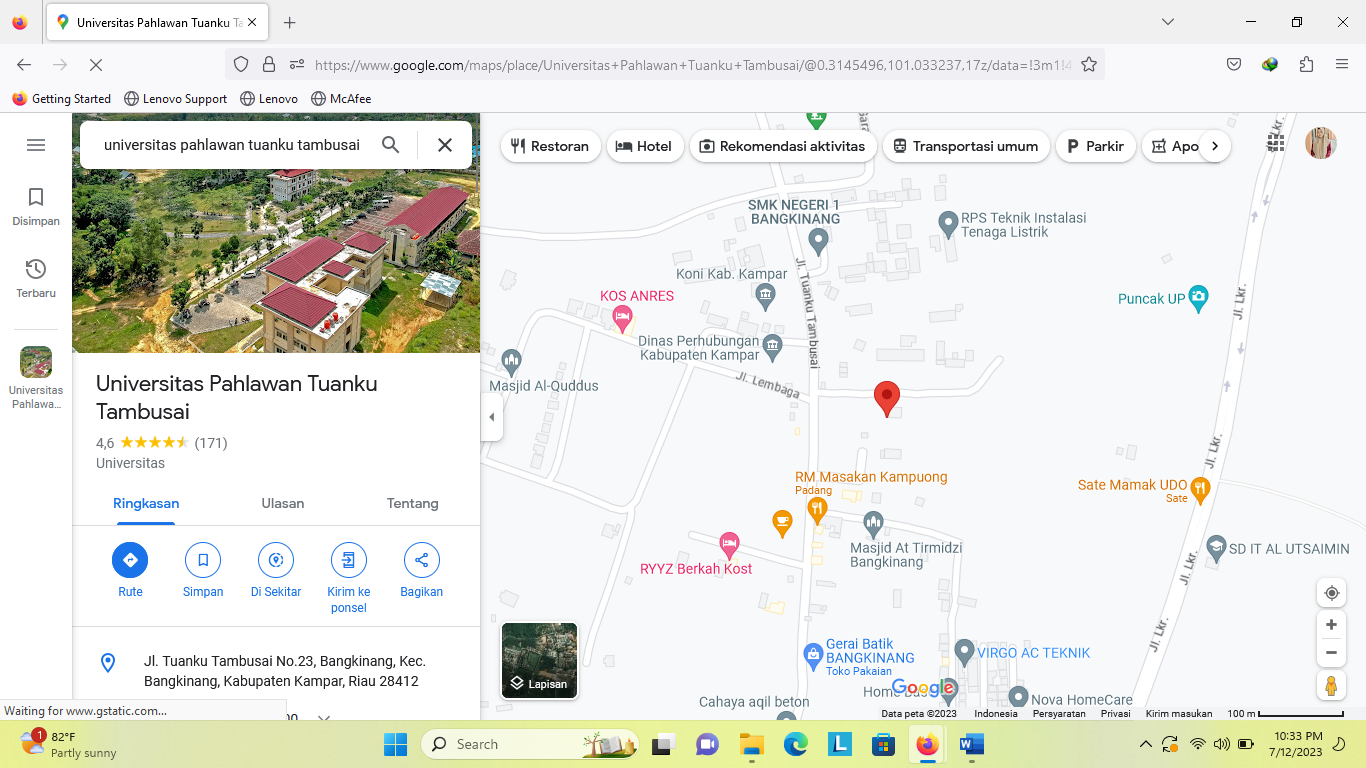 Judul Penelitian :Seminar Eksplorasi Etnomatematika Pada Teknologi Tradisional Di Kabupaten KamparKode/Rumpun Ilmu:772 / Pendidikan Matematika.Peneliti :Nama LengkapNIP.TTProgram Studi No Hpemail :::::Zulfah, M.Pd096.542.157Pendidikan Matematika082271279237Zulfahasni670@gmail.comAnggota Peneliti (1):Nama lengkapNIP.TTProgram Studi:::Sri Ulfa Insani, M.Pd1011089202Pendidikan MatematikaAnggota Peneliti (2):Nama lengkapNIMProgram Studi:::Nopri Herlinda1984202017Pendidikan MatematikaAnggota Peneliti (3):Nama lengkapNIMProgram Studi:::Ika Juliana1984202011Pendidikan MatematikaAnggota Peneliti (4)Nama lengkapNIMProgram StudiBiaya Penelitian::::Suci Febriani1984202034Pendidikan MatematikaRp. 2.500.000Bangkinang,             2022 Mengetahui,Dekan Fakultas Keguruan dan Ilmu PendidikanUniversitas Pahlawan Tuanku TambusaiDr. Nurmalina, M.Pd.NIP TT. 096 542 104Ketua PenelitiZulfah, M.Pd.NIP TT. 096 542 157Menyetujui,Ketua LPPM Universitas Pahlawan Tuanku TambusaiDr. Musnar Indra Daulay, M.Pd.NIP TT. 096 542 108Menyetujui,Ketua LPPM Universitas Pahlawan Tuanku TambusaiDr. Musnar Indra Daulay, M.Pd.NIP TT. 096 542 108NoNamaJabatanBidang KeahlianProgram Studi1.Zulfah, M.Pd KetuaPembelajaran MatematikaPendidikan Matematika2.Astuti, M.Pd  AnggotaPembelajaran matematikaPendidikan matematika 3.Nopri HerlindaAnggotaPembelajaran matematikaPendidikan matematika 4.Ika JulianaAnggotaPembelajaran matematikaPendidikan matematika 5. Suci FebrianiAnggotaPembelajaran matematikaPendidikan matematika NoJenis LuaranIndikator Capaian1Publikasi ilmiah pada Jurnal ber ISSN/Prosiding jurnal nasional/internasional1)Submit2Publikasi pada media masa cetak/online/repocitory PT6)Sudah Terbit3Peningkatan daya saing (peningkatan kualitas, kuantitas, serta nilai tambah barang, jasa, diverifikasi produk, atau sumber daya lainnya)4)Penerapan4Peningkatan penerapan iptek di masyarakat (mekanisasi, IT, dan manajemen)4)Penerapan5Perbaikan tata nilai masyarakat (seni budaya, sosial, politik, keamanan, ketentraman, pendidikan, kesehatan)2)Sudah dilaksanakanLuaran Tambahan1Perbaikan di jurnal internasional1)Sudah2Jasa; rekayasa sosial, metode atau sistem, produk/barang5)Belum3Inovasi baru TTG5)Tidak ada4Hak kekayaan intelektual (Paten, Paten sederhana, Hak Cipta, Merek dagang, Rahasia dagang, Desain Produk Industri, Perlindungan Varietas Tanaman, Perlindungan Desain Topografi Sirkuit Terpadu)3)Tidak ada5Buku ber ISBN6)Tidak adaBahan habis pakai dan peralatanBahan habis pakai dan peralatanBahan habis pakai dan peralatanBahan habis pakai dan peralatanBahan habis pakai dan peralatanBahan habis pakai dan peralatanBahan habis pakai dan peralatanBahan habis pakai dan peralatanBahan habis pakai dan peralatanBahan habis pakai dan peralatanMaterialJustifikasi pemakaianKuantitasKuantitasHargaHargaHarga peralatan penunjangHarga peralatan penunjangHarga peralatan penunjangKertas A4Operasional Kegiatan2RimRp                   50,000.00Rp          100,000.00Rp          100,000.00Rp          100,000.00Tinta Print HitamOperasional Kegiatan1tabungRp                  90,000.00Rp        90,000.00Rp        90,000.00Rp        90,000.00Foto Copy LeafletBahan Materi Acara1paketRp                   100,000.00Rp        100,000.00Rp        100,000.00Rp        100,000.00Aqua 4 x pertemuanPeserta dan pemateri12kotakRp                   30,000.00Rp        360,000.00Rp        360,000.00Rp        360,000.00Pulsa paketKomunikasi selama kegiatan1paketRp                     150,000.00Rp        150,000.00Rp        150,000.00Rp        150,000.00Penyusunan laporanPengolahan penyusunan laporan1paketRp                     100,000.00Rp        100,000.00Rp        100,000.00Rp        100,000.00Snack 4x pertemuanFGD, pelatihan4PaketRp                   100,000.00Rp        400,000.00Rp        400,000.00Rp        400,000.00SUB TOTAL (Rp)SUB TOTAL (Rp)SUB TOTAL (Rp)SUB TOTAL (Rp)SUB TOTAL (Rp)SUB TOTAL (Rp)SUB TOTAL (Rp)Rp. 1,300,000.00Rp. 1,300,000.00Rp. 1,300,000.00Honorarium Honorarium Honorarium Honorarium Honorarium HonorariumjumlahKuantitasBesarantotalketua14 kunjunganRp                     200,000.00Rp                     800,000.00Anggota 44 kunjunganRp   100.000                Rp  400.000                 SUB TOTAL (Rp)SUB TOTAL (Rp)SUB TOTAL (Rp)SUB TOTAL (Rp)Rp. 1,200,000.00TOTAL KESELURUHAN TOTAL KESELURUHAN TOTAL KESELURUHAN TOTAL KESELURUHAN Rp  2,500.000 NoKegiatanNoKegiatan2345671Persiapan Pelaksanaan2Konsolidasi dengan Mitra3Pelatihan eksplorasi etnomatematika pada teknologi tradisional di kabupaten kampar5Pendampingan guru6Evaluasi 7Laporan dan publikasiBahan habis pakai dan peralatanBahan habis pakai dan peralatanBahan habis pakai dan peralatanBahan habis pakai dan peralatanBahan habis pakai dan peralatanBahan habis pakai dan peralatanBahan habis pakai dan peralatanBahan habis pakai dan peralatanBahan habis pakai dan peralatanBahan habis pakai dan peralatanMaterialJustifikasi pemakaianKuantitasKuantitasHargaHargaHarga peralatan penunjangHarga peralatan penunjangHarga peralatan penunjangKertas A4Operasional Kegiatan2RimRp                   50,000.00Rp          100,000.00Rp          100,000.00Rp          100,000.00Tinta Print HitamOperasional Kegiatan1tabungRp                  90,000.00Rp        90,000.00Rp        90,000.00Rp        90,000.00Foto Copy LeafletBahan Materi Acara1paketRp                   100,000.00Rp        100,000.00Rp        100,000.00Rp        100,000.00Aqua 4 x pertemuanPeserta dan pemateri12kotakRp                   30,000.00Rp        360,000.00Rp        360,000.00Rp        360,000.00Pulsa paketKomunikasi selama kegiatan1paketRp                     150,000.00Rp        150,000.00Rp        150,000.00Rp        150,000.00Penyusunan laporanPengolahan penyusunan laporan1paketRp                     100,000.00Rp        100,000.00Rp        100,000.00Rp        100,000.00Snack 4x pertemuanFGD, pelatihan4PaketRp                   100,000.00Rp        400,000.00Rp        400,000.00Rp        400,000.00SUB TOTAL (Rp)SUB TOTAL (Rp)SUB TOTAL (Rp)SUB TOTAL (Rp)SUB TOTAL (Rp)SUB TOTAL (Rp)SUB TOTAL (Rp)Rp. 1,300,000.00Rp. 1,300,000.00Rp. 1,300,000.00Honorarium Honorarium Honorarium Honorarium Honorarium HonorariumjumlahKuantitasBesarantotalketua14 kunjunganRp                     200,000.00Rp                     800,000.00Anggota 44 kunjunganRp   100.000                Rp  400.000                 SUB TOTAL (Rp)SUB TOTAL (Rp)SUB TOTAL (Rp)SUB TOTAL (Rp)Rp. 1,200,000.00TOTAL KESELURUHAN TOTAL KESELURUHAN TOTAL KESELURUHAN TOTAL KESELURUHAN Rp  2,500.000 